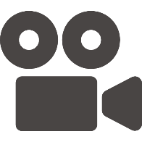 バリアフリー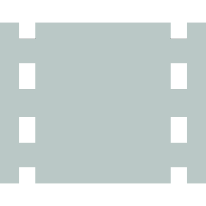 バリアフリーバリアフリーバリアフリーバリアフリーバリアフリーバリアフリーバリアフリーバリアフリーとは？やガイドをつけることで、よりくたくさんのにおしみいただけるです。バリアフリーとは？やガイドをつけることで、よりくたくさんのにおしみいただけるです。バリアフリーとは？やガイドをつけることで、よりくたくさんのにおしみいただけるです。バリアフリーとは？やガイドをつけることで、よりくたくさんのにおしみいただけるです。バリアフリーとは？やガイドをつけることで、よりくたくさんのにおしみいただけるです。バリアフリーとは？やガイドをつけることで、よりくたくさんのにおしみいただけるです。バリアフリーとは？やガイドをつけることで、よりくたくさんのにおしみいただけるです。バリアフリーとは？やガイドをつけることで、よりくたくさんのにおしみいただけるです。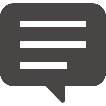 のこえない、こえにくいへセリフやをでガイド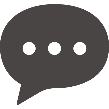 の、へ
やのなどを
でガイドの、へ
やのなどを
でガイドの、へ
やのなどを
でガイドの、へ
やのなどを
で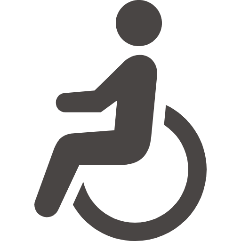 
（4）あり
（4）あり
（4）ありどなたでも
ごいただけます。どなたでも
ごいただけます。、・にをします。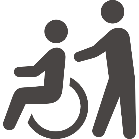 、、ループ、、からのなど、
がなは、129（）までにごください。、・にをします。、、ループ、、からのなど、
がなは、129（）までにごください。、・にをします。、、ループ、、からのなど、
がなは、129（）までにごください。、・にをします。、、ループ、、からのなど、
がなは、129（）までにごください。、・にをします。、、ループ、、からのなど、
がなは、129（）までにごください。、・にをします。、、ループ、、からのなど、
がなは、129（）までにごください。20201212（）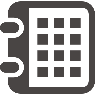 20201212（）20201212（）20201212（）：
1330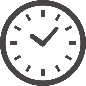 1230：
13301230：
13301230：ライティホール：ライティホール：ライティホール：ライティホール：70：70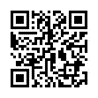 ：ライティホール：ライティホール：ライティホール：ライティホール・・ドラマシリーズ“”ドラマシリーズ“”ドラマシリーズ“”ドラマシリーズ“”ドラマシリーズ“”ドラマシリーズ“”ドラマシリーズ“”ドラマシリーズ“”・さんの「い」にしてのから、3を。（30×3）・さんの「い」にしてのから、3を。（30×3）・さんの「い」にしてのから、3を。（30×3）・さんの「い」にしてのから、3を。（30×3）・さんの「い」にしてのから、3を。（30×3）・さんの「い」にしてのから、3を。（30×3）・さんの「い」にしてのから、3を。（30×3）・さんの「い」にしてのから、3を。（30×3）『モテモテ・スプレー』
：、カナ、『あるジーサンにを』：、『あるジーサンにを』：、『あるジーサンにを』：、『あるジーサンにを』：、『』：『』：『』：〈プログラム〉1330　　「のがいサービスについて」がい 14から　　　1550　〈プログラム〉1330　　「のがいサービスについて」がい 14から　　　1550　〈プログラム〉1330　　「のがいサービスについて」がい 14から　　　1550　〈コロナウイルス〉・のがあるにはをおえください。・エチケット、マスクの、、ののをいたします。・「コロナシステム」へのにごをおいいたします。・のに、をします。37.5のがされた、
ごをさせていただきます。・にはをさせていただくがございます。〈コロナウイルス〉・のがあるにはをおえください。・エチケット、マスクの、、ののをいたします。・「コロナシステム」へのにごをおいいたします。・のに、をします。37.5のがされた、
ごをさせていただきます。・にはをさせていただくがございます。〈コロナウイルス〉・のがあるにはをおえください。・エチケット、マスクの、、ののをいたします。・「コロナシステム」へのにごをおいいたします。・のに、をします。37.5のがされた、
ごをさせていただきます。・にはをさせていただくがございます。〈コロナウイルス〉・のがあるにはをおえください。・エチケット、マスクの、、ののをいたします。・「コロナシステム」へのにごをおいいたします。・のに、をします。37.5のがされた、
ごをさせていただきます。・にはをさせていただくがございます。〈コロナウイルス〉・のがあるにはをおえください。・エチケット、マスクの、、ののをいたします。・「コロナシステム」へのにごをおいいたします。・のに、をします。37.5のがされた、
ごをさせていただきます。・にはをさせていただくがございます。／ ・・TRCグループ　　　　　　　　　：／ ・・TRCグループ　　　　　　　　　：／ ・・TRCグループ　　　　　　　　　：／ ・・TRCグループ　　　　　　　　　：／ ・・TRCグループ　　　　　　　　　：／ ・・TRCグループ　　　　　　　　　：／ ・・TRCグループ　　　　　　　　　：／ ・・TRCグループ　　　　　　　　　：